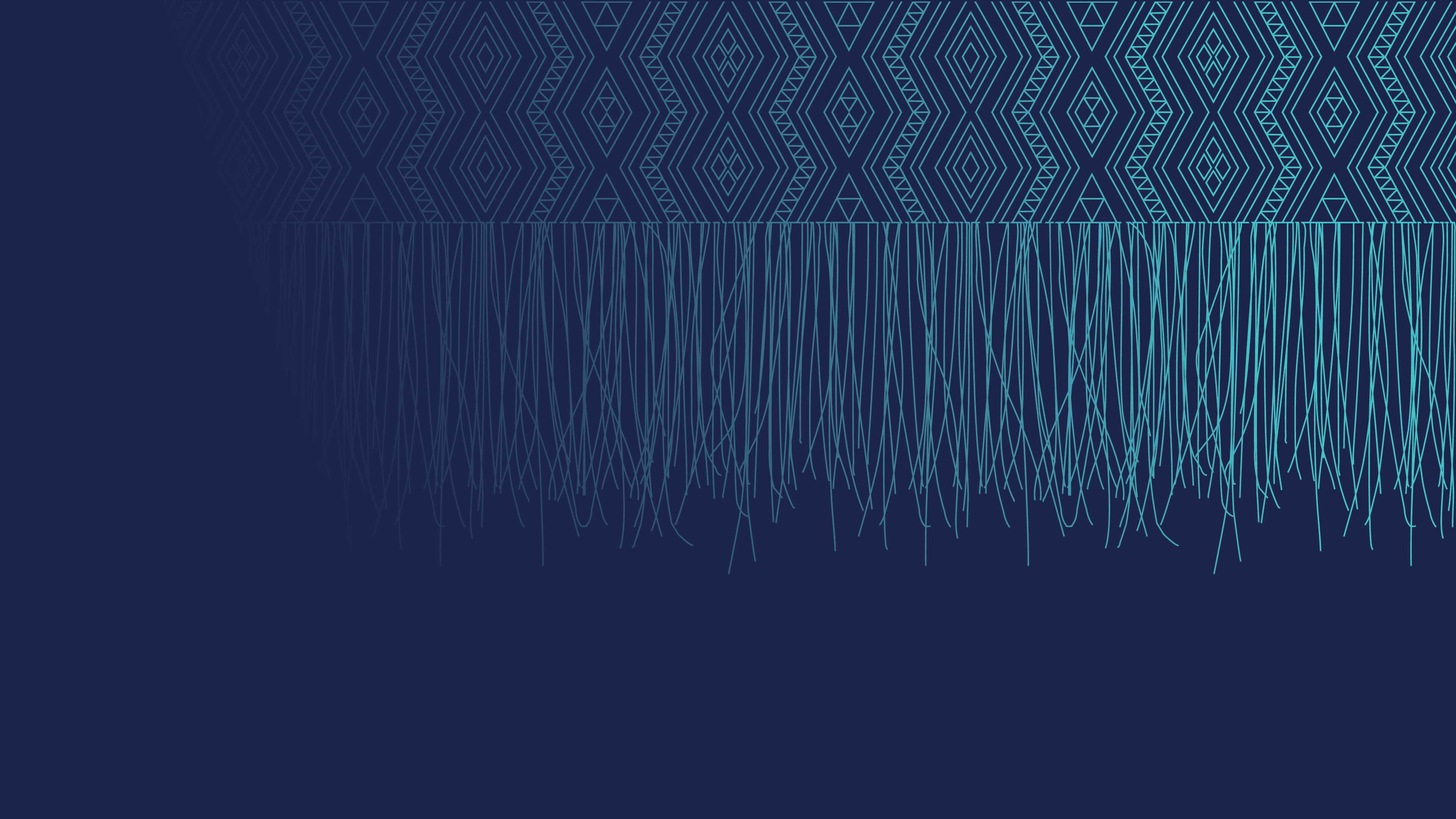 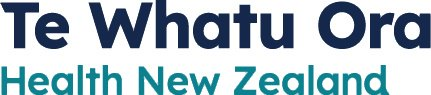 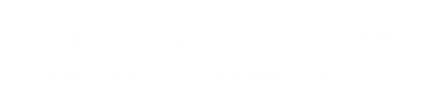 Citation: Te Whatu Ora – Health New Zealand. 2023. New Zealand Health Facility Technical Guidance Note. Wellington: Te Whatu Ora – Health New Zealand.Published in August 2023 by Te Whatu Ora – Health New Zealand
PO Box 793, Wellington 6140, New Zealand
ISBN [978-1-99-106748-7] (online)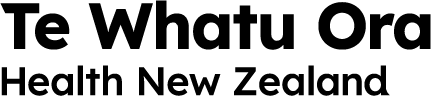 This document is available at tewhatuora.govt.nz Explanatory noteThis document is issued as a pilot for providing technical guidance to project and design teams.For any queries or communication about this document, please contact mailto:facility.design@health.govt.nzDocument controlDocument historyAcknowledgementsThe Facility Design & Advisory team would like to thank everyone who contributed to creating this Technical Guidance Note.  AbbreviationsAusHFG – Australasian Health Facility GuidelinesFDA – Facility Design and Advisory teamFDB – Functional Design BriefFFE – Furniture, Fixtures and EquipmentHPU – Health Planning UnitIIG – Infrastructure and Investment GroupNS – Non-Standard ComponentRDS – Room Data SheetRLS – Room Layout SheetSoA – Schedule of AccommodationSC –Standard ComponentSC-D –Standard Component – DerivedTGN – Technical Guidance NoteIntroductionThe Facility Design and Advisory team (FDA) have introduced a framework to guide the prioritisation, planning, design, and delivery of health facility projects and support project design teams meet Te Whatu Ora expectations. A Schedule of Accommodation (SoA) is used to store and manage the project brief and should reveal all changes and developments from the start to finish of a project.It is expected that a project SoA will be established using the matching Australasian Health Facility Guideline (AusHFG) Health Planning Unit (HPU) SoA and that all project deviations will be captured in this document. This Technical Guidance Note (TGN) steps though the processes and sets the expectations for all Te Whatu Ora capital health projects. The framework outlines the project investment and delivery lifecycle. Phase 0: Identify, includes the Clinical Services Plan and Models of Care, which are required to inform to the Functional Design Brief (FDB). Phase 1: Define, includes early functional design briefing and Schedule of Accommodation development, which inform Master Planning and Test of Fit Design, before moving into Concept Design.In line with the framework, the FDA are developing a suite of guidelines and templates, including the SoA example that is a companion document to the TGN. The objectives of this TGN is to: support the design industry in the delivery of appropriately formatted and adequately detailed SoAsprovide the steps needed to develop a SoA from briefing stage, through design, and into project deliveryprovide for greater transparency across the development of a project SoA reporting with particular focus on tracking changes against AusHFG HPU SoAsachieve consistent reporting formats and outputsinclude the level of information required by the design assurance processoffer an example that may be adopted as a template to suit the project.Australasian Health Facility Guidelines (AusHFG)Te Whatu Ora expect that the AusHFG HPU SoAs be used to establish the project brief. Use of the AusHFG is not intended to restrict innovation, more to offer a starting point and provide consistency across health projects.Standard Components are a key feature of the AusHFGs and provide detailed information on commonly used rooms and spaces across healthcare projects.The language, content, and codes used in the SoA should align with the AusHFG and should adopt AusHFG Standard Components which provide detailed design guidance for most rooms and spaces found within health facilities e.g. consulting room, inpatient bedrooms, etc. In practice, Standard Components provide a broad overview of requirements. In many circumstances, requirements will be influenced by model of care/ services, technology, and other areas of innovation. These rooms will provide a well-developed ‘starting point’ to develop alternate room sizes. For example, a waiting room or staff change room will range in size depending on the service size and staffing numbers. These rooms will be known as Standard Component – Derived Rooms (SC-D).This TGN should be read in conjunction with the following:AusHFG Part B: Health Facility Briefing and PlanningAusHFG Part C: Design for Access, Mobility, OHS and SecurityCreating a Project Brief SoAThe SoA is a list of the spatial requirements within a HPU and is a product of the FDB.The AusHFG HPU SoA should be used to establish and inform the briefing SoA. Where no direct AusHFG HPU SoA match to the project exists, the closest AusHFG HPU match should be applied, and a record kept of the project actions to adjust the HPU in the SoA remarks section.Recommended stepsThe following steps are suggested in establishing an initial project SoA: Download a copy of the relevant HPU SoA/s and store for project version record.Take a copy of the downloaded SoAs and combine into a single excel file, creating one sheet per department*Retain the most relevant option and remove the remainder.
(Some HPUs have multiple options for functional areas (i.e: B.300_7 Emergency Unit contains data for 5, 15, 30, and 60 bays)Establish a common format for columns and sheet layout (AusHFG have a few variations in the SoA column layout)Ensure there is a common format and layout system for capturing departments, sub departments and rooms that can be adopted throughout (again the AusHFG have a few variations across the various HPUs)Ensure the number fields are formatted as number fields in excel (many will download as text fields which complicates native formulas)Include 1 single decimal point place in numeric fields.Under the column ‘SC/SC-D’ replace ‘yes’ with SC, SC-D or NS.Ensure all room codes and naming is consistent across the project.Amend room name format to remove commas and use key word system (refer to example at the end of this document)Retain all remarks and pre-fix with ‘AusHFG’ so the origin can easily be identified.Ensure the sub-department values for circulation are applied in the project SoA.Ensure any shared areas are not duplicated across HPUs.*Further considerations: recommend organising all project HPUs into a single excel sheet initially for the following reasons:This enables a consistent column and layout structure to be established for the project.This facilitates easy sorting to ensure consistency of room naming, coding, areas, and general data prior to splitting into separate HPU sheets.Room codes can be checked for consistency (some inconsistency found in source AusHFG data)Totals can be added and tested prior to splitting the sheets as required. Note: if importing into an external database management system or software, the HPU sheets will typically need to be combined into a single sheet.Important considerationsIt is important to retain and use the remarks section to track all changes from the original AusHFG HPU data.AusHFG Room codes (representing the Standard Components) should be recorded alongside each standard and derived project room.All designed areas reported in the SoA should be calculated using the methodology described in AusHFG Part C.Appropriate software should be used to manage the project data throughout the project design phases and the project brief SoA should be digitally linked to the designed response.Handbasins and workstations are typically scheduled separately in each AusHFG HPU SoAs (in the same way as rooms) and will need to be amended. Handbasin’s and workstations should be amalgamated into rooms and the room area increased accordingly - or incorporated into bays where appropriate. Toilets may need to be clustered to create a single room with toilet cubicles in some cases. Workstation counts can be consolidated into open work areas as required.External areas should be moved from the body of the AusHFG SoA and pasted into an external areas section at the base of the SoA. These areas should be calculated separately to the departmental area.Room namesThe room names used in the project SoA should align with AusHFG Standard Component names, so they are easily identifiable, and a level of consistency is achieved. While a common naming convention is key, it will also be helpful to manage the room names in the SoA in recognition that these will also appear on the plans. (Please see recommendations for room naming aligned with the AusHFG at the end of this document)Standard RoomsEach AusHFG HPU contains a SoA that lists rooms and indicates those that are a ‘Standard Component’, ‘Standard Component – Derived’ or a ‘Non-Standard’ room. The project SoA should nominate each room type.Standard Component (SC)Standard Component Derived (SC-D)Non-standard component (NS)In some specialised HPUs, Standard Components will not exist for all rooms. Where this occurs, these rooms should be described in the Specific Design Requirements section of the project FDB and identified in the SoA as an AusHFG ‘Standard Component – Derived’ (SC-D) room or a ‘Non-Standard’ room (NS) respectively.A room will be listed as ‘Non-Standard’ if there are no matching standard components listed on the AusHFG website. Noting that similar rooms can be described in the SoA as a ‘Standard Component – Derived’ where there are commonalities between the proposed room area, room function, and Furniture, Fixtures and Equipment (FF&E) room contents.Standard Component (SC)AusHFG Standard Components provide detailed information on commonly used rooms and spaces across healthcare projects. Each Standard Component has an associated Room Data Sheet (RDS) and Room Layout Sheet (RLS).Standard Component Derived (SC-D)Standard Component Derived (SC-D) rooms are any Standard Component rooms, where the activity within the room, or the size of the room, varies from the description in the AusHFG Standard Component room data sheet.Non-Standard (NS)Non-Standard Rooms (NS) are HPU-specific rooms, that do not exist in the AusHFG Standard Components list. Where possible, it is recommended that a similar room type standard component is used as a starting point for non-standard rooms. Non-Standard rooms should be broadly described in each HPU to provide guidance on: description and function,location and relationships, andother considerations.Project Standard RoomsProject Standard Rooms are the combination of:AusHFG Standard Components; andduplicated project standard rooms.The project standard rooms should be included on the standard room list and stakeholder endorsed early in the design process (Refer to Summary Statement #16 - Standard Room List)Briefed Area Allocation – Circulation, Engineering and FaçadeThe SoA should be structured to clearly indicate the required circulation allocation as suggested below:Circulation % are provided for each sub-department in the AusHFG HPU’s and these figures should be incorporated into the project SoA. Travel and Engineering % should be referenced from the AusHFG Part C Schedule of Allowances for Travel and Engineering and agreed with the project team before applying to the project schedule.Facade area allowance may or may not be relevant to the project and should be discussed and agreed during the project early phases.CorridorsProject corridors should be indicated within the SoA as follows:Circulation is a briefed percentage when formulating the initial FDB SoA.Circulation relates to departmental corridors contained within a HPU and does not include travel between HPUs and in-common areas.As corridors are added to the design, they should be added to the SoA as ‘rooms’.The total areas of designed corridors should be compared with the briefed percentage values in the project SoA.Avoid creating a single space for a complex corridor layout.Corridors should be logically separated in the planning to ensure a room number appears in logical locations.Area variationsArea variations should be tracked and transparent. The initial SoA (briefing phase) should highlight the variations between the AusHFG HPU SoAs and the project SoA.Once the project SoA variations from the AusHFG have been accepted: the endorsed project SoA becomes the baseline and all variations between this and the designed areas should be highlighted as per the following:SoA is to highlight any designed areas under or over briefed areas by + or - 5%.Red text denotes areas under 5% (i.e: 4.9% and below)Amber text denotes areas over 5% (i.e: 5.1% and above)Black text denotes areas that fall within the 5% margins.Rooms added and deleted Additional rooms should have an explanation added to remarks column.Deleted rooms should be reported in SoAs with explanation included in the Remarks column.Deleted rooms can be removed from the SoA following each project milestone and once captured in the design phase report as a PDF’s SoA.Deleted rooms are best identified using grey text in SoA reports.Rooms moved to another subdepartment or department The following process should be followed for rooms that are moved during design.The original room should be identified using grey text and zero area assigned to it.  The reason for the change should be included in the remark’s column.The room should be added to the alternative sub-department or department adding a reference remark to indicate where the room has moved from.Room templatesRoom templates are data sets that contain the combined room data (i.e. area, function, finishes, services, & FF&E data)The room templates can be set up or imported to represent the information contained within the AusHFG standard components.The template codes should match the AusHFG Standard Component codes.These templates should be used to track any variations proposed by the project.Tracked variations to the templates will include changes to recommended room size, room description, services, finishes, and FF&E.Any bespoke project templates for nonstandard, duplicate rooms should be coded such that they are recognised easily (i.e. prefixed with project acronym e.g. PRJ)Key Functional Unit CountThe following three functional units described below should be captured across all HPU SoA reports. A column should be provided in the SoA for each of these three categories:Procedural / Treatment spacesPatient spaces (bed / chair)Workstations Doing so enables a quick view of the numbers in each department to enable visibility over the course of design for checking and validation purposes. Procedural / Treatment SpacesInclude a count of each, as well as a total for each department of the following room types: Procedure room.Minor procedures, Cath Labs, Endoscopy suites, Operating Theatres, Interventional Radiology rooms (DSA), imaging rooms, ED Resus rooms, etc. Consult/examination rooms, Podiatry Treatment, Dental Surgery, and Treatment rooms.Excludes:Interview Rooms, Plaster Rooms, Multi-function / Allied Health Rooms Patient Bed / Chair SpacesInclude a count of each, as well as a total for each department of the following room types: All inpatient bed or chair spaces across all departments. A patient bed / chair space includes all overnight inpatient beds, medical assessment bed spaces, short stay bed spaces, procedure chair spaces, and all recovery spaces in the operating theatre suite, cardiac catheter laboratories, and endoscopy suites. For multi-bedrooms, all patient spaces should be counted.  Patient bay / chair spaces exclude de-escalation / high care / seclusion rooms and bed holding bays such as for patients waiting to enter imaging rooms or operating theatres.  Staff workstation spaces Include a count of each, as well as a total for each department of the following room types: Staff workstation space in all offices, workrooms, and open plan office spaces. The definition of a workstation includes any space where a staff member will sit or stand and may include a PC workstation.Excludes clinical workstations such as those in operating theatres, radiology control rooms, and storeroom workstations.Remarks / Room Notes Section of the SoAIt is important to include comments that track the movement / project changes of the SoA in a consistent format. This means the information is widely accessible and can be included in the SoA report. Recommendations include:Retaining the original AusHFG room remarks. For identification purposes, these comments should be identified with the AusHFG prefix. Add any project specific remarks ahead of these. The most recent commentary should appear as most recent at the top of each cell.Using a consistent format that starts with the date means the data can be sorted by date. Symbols should not be used so the date can be filtered easily. A ‘when/what/who’ system is recommended (example: 230419 room moved from support TK). The date should be kept in a consistent format once the format is decided. Regular checks for consistency in the early phases of briefing is important.Keeping notes clear and concise is important, however the overuse of acronyms is not recommended except for some common and repeating examples (i.e. UG1 = User Group number 1)Always include the initials of who has made the change so queries or issues can be quickly resolved with the right people.If a room has moved from one area to another, commentary should be provided to indicate clearly where the room has moved ‘from’ and where it has moved ‘to’.If the room size has changed from the briefed area always include commentary that states the figure it has reduced ‘from’ as the new figure will again be evident.To keep reporting consistent and relevant, it is recommended that the most recent comment is captured at the top of the remarks list (pushing older notes below). This ensures that the data is organised according to the timeline, with the most recent being filterable in xlsx reports.
The structure of the remarks are highlighted in the examples notes below;This column is currently populated with the AusHFG room notes. Notes should appear as most recent at the top of each cellExamples220407 room added for NZ context TK220301 added to meet building code reqs JH220407 room moved to clinical support for NZ context TK220407 room added for NZ context TK220401 added 2 HWB - 4 per bed as per AusHFG EK220407 room moved to acute zone UG5 JH220402 optional room required UG2 CJ220302 clinical room shared with HDU220301 deleted - area combined with activity room CJCapturing building levels in the SoAThe AusHFG HPU SoA will not have the level/floor data as this will be project specific. A project brief will often establish a project SoA without level/floor data but should be adequately flexible in order to incorporate this information as the project progresses.Recommendations include:Confirm the naming conventions will be used to represent building levels.Depending on what is being used to host the source data (database, excel, software solution) the options will be different.Using a numbered format to represent levels is a robust system that provides knock on benefits to room numbering and drawing sheet numbering. Care should be taken when proposing a combination of numeric and alpha to ensure there is consistency across the project.Consider the number of required levels the project will include when developing a level system as noted below – with particular attention to how this will sort the data (in an excel report for instance)Special care should also be taken for the naming and coding conventions when naming mezzanine levels.Examples of building level naming conventions are:00 – basement, 01 - level 1, 02 - level 2 …etcL0 – basement level, L1 – level 1, L2 – level 2 …etc (for projects under 10 levels)L00 – basement level, L01 – level 1, L02 – level 2 …etc (for projects over 10 levels)Other considerations:Using alpha codes to prefix level codes can be helpful and will assist in sorting when reporting in to excel. Examples are as follows:B for basement levelsL for floor levelsM for mezzanine levels (noting that these will sort after levels)*R for roof levels*Mezzanine levels can also be captured to sort in excel SoA reports by adding a suffix to the level code or name. Example L1 – level 1, L1.5 - level 1 mezzanineSchedule of Accommodation- IIG exampleBriefing Stage SoAThe SoA should reflect the following:be in xlsx format with one sheet per HPU in an excel workbook.HPU sub-areas should be consistent with AusHFG layout (i.e: Entry/reception, Patient areas, Clinical Support areas, Staff areas, Shared areas) Summary sheet (described in 5.1.2) including individual HPU data.One column each for: Room name (in key word format) Room location (e.g., Inpatient Unit) and sub location (e.g., Patient Areas)AusHFG room code.Unique room number/ identifier.AusHFG area (m2)Project briefed area (m2)Room count (number of duplicates)Room type (Standard Components SC, Standard Components - Derived SC-D, or Non-Standard NS)Functional unit count (Procedure / Treatment Rooms, Patient Care Spaces, Staff workstations)Comments noted in the remarks section to track SoA movement or variations from AusHFG HPU/ SC guidelines.One row each for: HPU sub-area totals (net m2)Total net HPU areas (m2)Total Functional Unit count.Total Intra-Departmental Circulation (within the HPU) m2Gross Departmental (HPU) Area Gross Departmental Area (GDA) m2.External areas (courtyards etc) m2 located as separated areas at bottom of SoA so that these areas are not combined in the building total.Design stage SoA (follows briefing phase) This is a development of the project SoA and builds on what has been established above. This should include the following:Each individual room listed as one occurrence per row.Designed areas (measured in accordance with AusHFG Part C)Designed areas for external spaces (separated from internal areas)Comparison of required and designed areas.Coloured indicator for designed areas discrepancies by +/- 5%.Categories to organise the project rooms into types (SC, SC-D and NS); andTravel and plant listed as separate rooms and coded accordingly in the AusHFG Code column (eg: PRJ-PLT for plant and PRJ-T for travel)Designed Area Reporting – Circulation and Engineering Corridors and engineering / plant areas should be reported as individual rooms for each sub department and their designed areas recorded and compared to the briefed circulation and plant % area allocation.The designed areas for corridors are to be totalled for each sub-department and compared with the AusHFG circulation percentages.SoA Departmental Summary Sheet and total project area reportingIf there is more than one HPU in a project, for example a building of several HPUs (multi-departments), separate departmental SoAs should be produced, and the combined departmental totals should be reported on the project SoA summary sheet.Recommendations include:The summary sheet should include the date and SoA version.The summary sheet should reference the individual HPU sheets. One row should be provided for each for each HPU.Should include the total briefed HPU area and designed total HPU area with a column that demonstrates the area HPU difference.Columns can be introduced to track and report the movement of each HPU across the various design phases.A remarks column to explain any significant movement between phases should be provided.One row should be included respectively for the briefed engineering / plant area % allowance allocation, designed areas and comparison between the two.A project total area summary for the project should be provided.One column each is recommended for the: Functional unit count totals.Total Net Functional Area (NFA) m2.Total Intra Departmental Circulation (IDC) within the HPU (m2)Total external area (m2)Grand totals for each column.Gross Department Area (GDA) m2.Comments in the remarks section to explain SoA movement.
NB: These columns should be repeated consecutively for each design phase.Project total summary includes a row that demonstrates the: Briefed travel and plant % totals (m2)Designed travel and plant area totalFaçade % totals (m2)Planning contingency %Gross building area (GBA) m2Total GBA plus façade (m2)Designed Area Reporting – Travel and Façade  Travel and facade briefed % figures should be agreed and incorporated on an SoA summary page and reported alongside the project designed totals.A percentage can also be added to the summary page to represent the façade depending on project scale and type.A planning contingency percentage can also be included in the summary page if needed.List of AusHFG Standard ComponentsTable 1: AusHFG Standard components with recommended project room naming conventions for reporting and inclusion on general arrangement plans.References and resourcesAustralasian Health Infrastructure Alliance (AHIA) Australasian Health Facility Guidelines (AusHFG). 2016b. Part B: Health Facility Briefing and Planning - Section 90 Standard Components. Retrieved from https://aushfg-prod-com-au.s3.amazonaws.com/download/Part%20B.0090_6.pdf Australasian Health Infrastructure Alliance (AHIA) Australasian Health Facility Guidelines (AusHFG). 2018b. Part C - Design for Access, Mobility, OHS and Security. Retrieved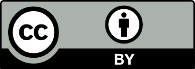 This work is licensed under the Creative Commons Attribution 4.0 International licence. In essence, you are free to: share ie, copy and redistribute the material in any medium or format; adapt ie, remix, transform and build upon the material. You must give appropriate credit, provide a link to the licence and indicate if changes were made.Document nameNew Zealand Health Facility Technical Guidance Note – Schedule of AccommodationDocument ownerTe Whatu OraIssue dateAugust 2023VersionIssue DateChangesVersion 101 February 2022Initial draftVersion 1.129 June 2023Final draftAusHFG Room CodeAusHFG Room nameRecommended Room Name1BR-BA1 Bed Room – BariatricBed – Bariatric1BR-H-121 Bed Room - Holding, 12m2Bed – Holding1BR-IC1 Bed Room - Intensive CareBed – Intensive Care1BR-IS-N11 Bed Room - Isolation - Negative Pressure, Type 1Bed - Iso Neg1BR-IS-N21 Bed Room - Isolation - Negative Pressure, Type 2Bed - Iso Neg1BR-MH-A1 Bed Room - Mental Health - Inboard Ensuite, 15m2Bed – MH1BR-MH-C1 Bed Room - Mental Health - Back to Back Ensuites, 15m2Bed – MH1BR-SP-A11 Bed Room - Special, Inboard Ensuite, Type 1Bed – Special1BR-SP-A21 Bed Room - Special, Inboard Ensuite, Type 2Bed – Special1BR-SP-B1 Bed Room - CCU, 20m2Bed – CCU1BR-ST-A11 Bed Room - Inboard Ensuite, Type 1Bed 1P1BR-ST-A21 Bed Room - Inboard Ensuite, Type 2Bed 1P1BR-ST-A31 Bed Room - Inboard Ensuite, Type 3Bed 1P1BR-ST-B11 Bed Room - Outboard Ensuite, Type 1Bed 1P1BR-ST-B21 Bed Room - Outboard Ensuite, Type 2Bed 1P1BR-ST-B31 Bed Room - Outboard Ensuite, Type 3Bed 1P1BR-ST-D1 Bed Room - Back to Back EnsuiteBed 1P2BR-ST-A12 Bed Room - Inboard Ensuite, Type 1Bed 2P2BR-ST-A22 Bed Room - Inboard Ensuite, Type 2Bed 2P2BR-ST-B2 Bed Room - Outboard EnsuiteBed 2P4BR-ST4 Bed Room - Inboard EnsuiteBed 4PADLBADL BathroomADL BathADLDADL DiningADL DiningADLKADL KitchenADL KitchenADLLADL LaundryADL LaundryAHBBFAfter Hours Blood FridgeA/H Blood FridgeAHDRAfter Hours Drug StoreA/H Drug StoreAIRLE-12Airlock - Entry, 12m2AirlockAIRLE-6Airlock - Entry, 6m2AirlockANAE-16Anaesthetic Preparation Room, 16m²Anaes PrepANRMAnteroomAnteAUD-CRAudiology Control RoomAudio ControlAUD-TRAudiology Testing RoomAudio TestingBATHBathroomBathBATM-2Bay - ATM, 2m2Bay - ATMBBEV-ENCBay - Beverage, Enclosed, 5m2Bay - BevBBEV-OPBay - Beverage, Open Plan, 4m2Bay - BevBBWBay - Blanket/ Fluid WarmerBay - Blank / FluidBESBay - Emergency ShowerBay - Emerg ShrBFLW-ENCBay - Flowers, Enclosed, 4m2Bay - FlowersBFLW-OPBay - Flowers, Open Plan, 2m2Bay - FlowersBHWBay - Height/ WeightBay - Ht/WtBHWS-ABay - Handwashing, Type ABay - HW ABHWS-BBay - Handwashing, Type BBay - HW BBIRM-ABirthing Room - LDR Without BathBirthing - LDRBIRM-BBirthing Room - LDR With BathBirthing - LDR (bath)BLINBay - LinenBay - LinenBLSTBlood StoreStore - BloodBMEQBay - Mobile EquipmentBay - Mob EquipBMT-4Bay - Meal Trolley, 4m2Bay - Meal TrolleyBPATHBay - PathologyBay - PathBPHBay - Public TelephoneBay - TelephoneBPROPBay - Property, StaffBay - Prop BPTSBay - Pneumatic TubeBay - PTSBRESBay - Resuscitation TrolleyBay - Resus BVM-3Bay - Vending MachineBay - VendingBWCBay - Wheelchair ParkBay - WCBWD-1Bay - Water DispenserBay - WaterCHPTChange Cubicle - Patient, 2m2Change - PtCHPT-12Change Room - Patient (Male/Female), 12m2Change - Pt (M/F)CHPT-DChange Cubicle - Accessible, 4m2Change - AccessCHST-10Change - Staff, 10m2Change - StaffCHST-35Change - Staff, 35m2Change - StaffCLAB-EPCatheter Laboratory - Electrophysiology StudiesCath Lab - Electro StudiesCLAB-ICatheter Laboratory - InterventionalCath Lab - IntCLCR-EPCatheter Laboratory EP Control RoomCath Lab -EP- Control RoomCLCR-ICatheter Laboratory Interventional Control RoomCath Lab Int - Control RoomCLN-10Clean Store, 10m2Store - CleanerCLN-MED-20Clean Store / Medication Room, 20m2Clean Store / MedCLN-MED-SClean Store / Medication Room, SubClean Store / Med - SubCLRM-10Cleaner's Room, 10m2CleanerCLRM-5Cleaner's Room, 5m2CleanerCLUP-10Clean-Up Room - Shared, 10m2Clean-Up – SharedCLUP-7Clean-Up Room, 7m2Clean-Up CLUP-PClean-Up Room (Pathology), 12m2Clean-Up (Path)COMMCommunications RoomCommsCONSConsult RoomConsultCONS-ENT-OPConsult Room - ENT/ OphthalmologyConsult - ENT/ OphthCONS-UNConsult Room - Universal AccessConsult - AccessCORRCorridor - Patient Treatment AreasCorridorCTCRCT Imaging Control RoomCT ControlCTIRCT Imaging RoomCT ImagingCTPRCT Planning RoomCT PlanningDEN-MLBDental Laboratory, MinorDental Lab - MinorDENSR-1Dental Surgery, Type 1Dental SurgeryDENSR-2Dental Surgery, Type 2Dental SurgeryDINBEV-25Dining Room/Beverage Bay (Mental Health), 25m2Dining/Bev Bay - MHDINRDining - PatientsDining - PatientsDISP-10Disposal Room, 10m2DisposalDISP-8Disposal Room, 8m2DisposalDTUR-10Dirty Utility, 10m2Dirty UtilityDTUR-12Dirty Utility, 12m2Dirty UtilityDTUR-14Dirty Utility, 14m2Dirty UtilityDTUR-SDirty Utility, SubDirty Utility - SubECHO-TOEEchocardiography - TransoesophagealEchocardio - TransECL-10Equipment Clean-Up, 10m2Clean-Up - EquipECL-12Equipment Clean-Up/Loan Equipment, 12m2Clean-Up - Loan EquipECL-14Equipment Clean-Up, 14m2Clean-Up - EquipECL-8Equipment Clean-Up, 8m2Clean-Up - EquipENPRProcedure Room - EndoscopyProcedure - EndoscopyENS-ACCEnsuite - Accessible, 7m2Ensuite - AccessENS-BAEnsuite - Bariatric, 7m2Ensuite - BariatricENS-BREnsuite - Birthing, 7m2Ensuite - BirthingENS-MH-AEnsuite - Mental Health, Inboard, 5m2Ensuite - MHENS-MH-BEnsuite - Mental Health, Inboard Access from Corridor, 5m2Ensuite - MHENS-SHEnsuite - Shared, 6m2Ensuite - SharedENS-SPEnsuite - Special, 6m2Ensuite - SpecialENS-ST-A1Ensuite - Inboard - Alternative 1, 5m2EnsuiteENS-ST-A2Ensuite - Inboard - Alternative 2, 5m2EnsuiteENS-ST-A3Ensuite - Inboard - Alternative 3, 5m2EnsuiteENS-ST-BEnsuite - Outboard, 5m2EnsuiteENS-ST-CEnsuite - Back to Back, 5m2EnsuiteFLUOFluoroscopy Room FluoroscopyFLUOCFluoroscopy Control Room Fluoroscopy ControlGENXRGeneral X-Ray Room General X-RayGYAH-GPGymnasium, Group TherapyGym - GroupGYAH-IDGymnasium, Individual TreatmentGym - IndividualHYDPHydrotherapy PoolPool - HydrotherapyINTF-MHInterview Room - Mental HealthInterview - MHINTVInterview RoomInterviewLAUN-MHLaundry - Mental Health, 6m2Laundry - MHLAUN-PTLaundry - Patient, 6m2Laundry - PatientLINACLinear Accelerator Treatment RoomLINACLINAC-CRLinear Accelerator Control RoomLINAC - ControlLNPA-12Lounge - Parent, 12m2Lounge - ParentLNPF-20Lounge - Patient / Family, 20m2Lounge - Pt / FamilyLNPT-10Lounge - Patient / Family, 10m2Lounge - Pt/ FamilyLNPT-30Lounge - Patient / Family, 30m2Lounge - Pt/ FamilyMAMMOMammography Room MammographyMED-14Medication Room, 14m2MedicationMEET-12Meeting Room, 12m2MeetingMEET-9Meeting Room, 9m2MeetingMEET-L-15Meeting Room, 15m2MeetingMEET-L-20Meeting Room, 20m2MeetingMEET-L-30Meeting Room, 30m2MeetingMEET-L-55Meeting Room, 55m2MeetingMOR-AUMortuary - Autopsy RoomMortuary - AutopsyMOR-BHMortuary - Body HoldingMortuary - Body HoldMOR-BRMortuary - Body ReceptionMortuary - Body ReceptionMOR-VRMortuary - Viewing RoomMortuary - ViewingMOR-WMortuary - Waiting Mortuary - Waiting MRICRMRI Control Room MRI Control MRIRMRI Room MRINBIC-HDNeonatal Bay - Intensive Care/ High Dependency CareNeonatal Bay - High DepNBLDNeonatal Bay - Low Dependency CareNeonatal Bay - Low DepOFF-2POffice - 2 Person Shared, 12m2Office 2POFF-3POffice - 3 Person Shared, 15m2Office 3POFF-4POffice - 4 Person Shared, 20m2Office 4POFF-CLNOffice - Clinical WorkroomOffice - ClinicalOFF-S12Office - Single Person, 12m2Office 1POFF-S9Office - Single Person, 9m2Office 1POFF-WI-5Office - Write-up, 5m2Write-upOFF-WSOffice - WorkstationOffice - WSOPGOPG Room OPGORGNOperating Room - GeneralOperating - GeneralOVBROvernight Stay - BedroomBed - OvernightOVESOvernight Stay - EnsuiteEnsuite - OvernightPARParenting RoomParentingPBATPatient Bay, Emergency - Ambulance Triage  Pt Bay - Triage  PBICPatient Bay - Intensive CarePt Bay - Intensive CarePBTR-APatient Bay, Emergency - Acute Treatment Pt Bay - AcutePBTR-ASPatient Room, Emergency - Acute Treatment SpecialPt Bay - Acute Tmt SpecialPBTR-FTPatient Bay, Emergency - Fast Track Pt Bay ED - Fast Track PBTR-H-6Patient Bay - Holding, 6m2Pt Bay - HoldingPBTR-H-9Patient Bay - Holding, 9m2Pt Bay - HoldingPBTR-MDPatient Bay - Medical Day TreatmentPt Bay - DayPBTR-NAPatient Bay, Emergency - Non-Acute Treatment Pt Bay ED - Non-Acute PBTR-RPatient Bay, Emergency - Resuscitation Pt Bay ED - ResusPBTR-RD-APatient Bay - Renal Dialysis, ChairPt Bay - Renal Dialysis-ChairPBTR-RD-BPatient Bay - Renal Dialysis, BedPt Bay - Renal Dialysis- BedPBTR-RS1Patient Bay - Recovery, Stage 1, 9m2Pt Bay - Recovery-Stage 1PET-CTPET-CT Imaging Room PET-CT Imaging PHA-COPharmacy - CounterPharmacy - CounterPHA-DBPharmacy - Distribution WorkstationPharmacy - Distribution WSPHA-DSPharmacy - Dispensing WorkstationPharmacy - Dispensing WSPHA-PRPharmacy - Preparation Room, Non-AsepticPharmacy - Prep Room-Non-AsepticPHA-REPharmacy - Returns WorkstationPharmacy - Returns WSPLAP-10Play Area - Paediatric, 10m2Play Area - PaedPLAP-20Play Area - Paediatric, 20m2Play Area - PaedPLNT-WTPlant - Water TreatmentPlant - Water TreatmentPLSTPlaster RoomPlaster PROCProcedure RoomProcedure PTRYPantryPantryREC-EReception, Emergency Reception-Emergency RECL-10Reception/ Clerical, 10m2Reception/ ClericalRECL-12Reception/ Clerical, 12m2Reception/ ClericalRECL-15Reception/ Clerical, 15m2Reception/ ClericalREPRReporting RoomReporting REPWReporting WorkstationReporting WSSCRB-4Scrub Up, 4m2Scrub UpSECLSeclusion RoomSeclusion SECR-10Security Room, 10m2Security RoomSHACShower - AccessibleShower - AccessSHPTShower - PatientShower - PatientSHSTShower - StaffShower - StaffSPECCSpecimen Collection BaySpecimen Collection BaySPECT-CTSPECT-CT Imaging Room SPECT-CT Imaging SPECT-CTCRSPECT-CT Control Room SPECT-CT Control SPRECSpecimen Reception/ Sort/ PreparationSpecimen Recept/ Sort/ PrepSRM-15Staff Room, 15m2Staff RoomSRM-35Staff Room, 35m2Staff RoomSSTN-10Staff Station, 10m2Staff StationSSTN-14Staff Station, 14m2Staff StationSSTN-20Staff Station, 20m2Staff StationSTADStore - Accountable DrugsStore - Accountable DrugsSTBK-20Store - Bulk, 20m2Store - BulkSTBK-40Store - Bulk, 40m2Store - BulkSTCLStore - CleanersStore - CleanersSTEQ-14Store - Equipment, 14m2Store - EquipSTEQ-20Store - Equipment, 20m2Store - EquipSTFS-10Store - Files, 10m2Store - FilesSTFS-20Store - Files, 20m2Store - FilesSTGNStore - GeneralStore - GeneralSTPPStore - Patient PropertyStore - Patient PropertySTPS-10Store - Photocopy/ Stationery, 10m2Store – Photo / StationerySTPS-8Store - Photocopy/ Stationery, 8m2Store – Photo / StationerySTRTStress TestingStress TestingSTSS-20Store - Sterile Stock, 20m2Store - Sterile StockSTSS-CCStore - Sterile Stock, Central CoreStore - Sterile Stock-Central CoreTRIAGE-1Triage Assessment Room, Emergency - Type 1 Triage Assess - Emergency TRIAGE-2Triage Assessment Room, Emergency - Type 2 Triage Assess - EmergencyTRMTTreatment RoomTreatment TRMT-HTSTreatment Room - Hand Therapy / SplintingTreatment - Hand Therapy / SplintingTRMT-PODTreatment Room - PodiatryTreatment - PodiatryULTRUltrasound Room Ultrasound ULTR-PRUltrasound Room - Procedures Ultrasound - Procedures WAIT-10Waiting, 10m2WaitingWAIT-20Waiting, 20m2WaitingWAIT-30Waiting, 30m2WaitingWAIT-50Waiting, 50m2WaitingWAIT-SECWaiting - Secure, 6m2Waiting - SecureWAIT-SUBWaiting - Sub, 5m2Waiting - SubWCACToilet - AccessibleToilet - AccessWCPTToilet - PatientToilet - PtWCPUToilet - Public Toilet - Public WCSTToilet - StaffToilet - Staff